VPFA Customer Service Assessment – Results for Environmental Health & Safety Unit(Safety & Risk Services)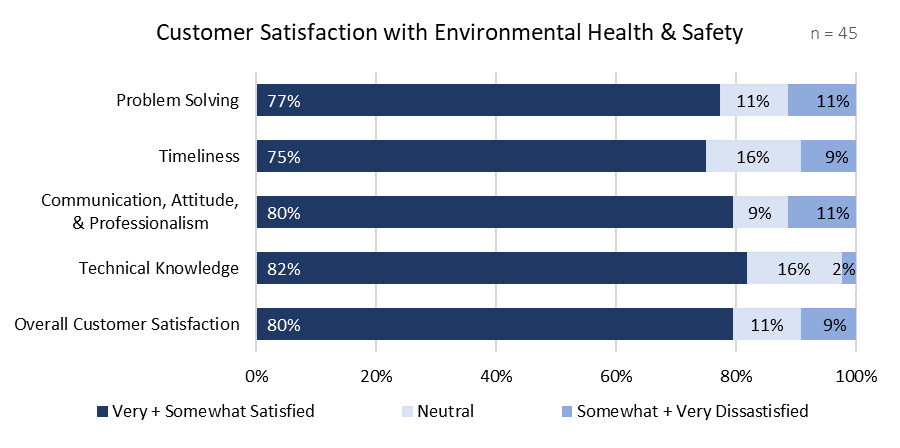 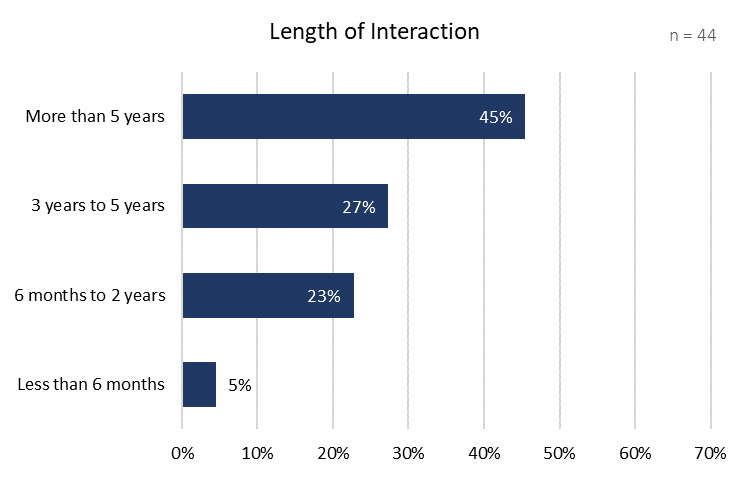 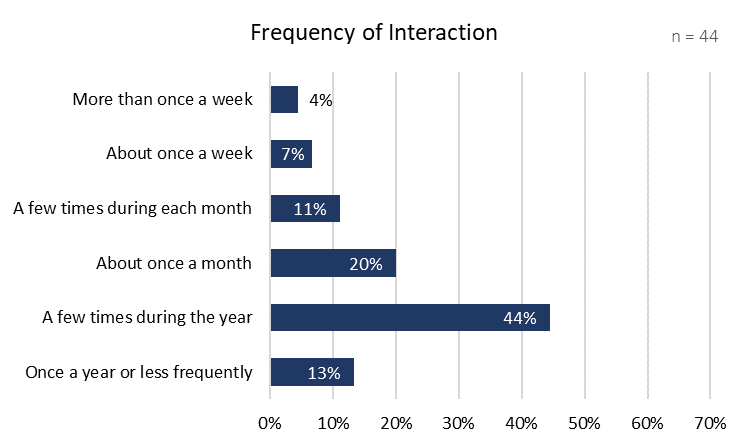 